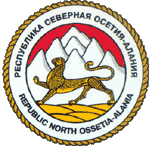           МИНИСТЕРСТВО    ОБРАЗОВАНИЯ    И    НАУКИ    РСО – АЛАНИЯ                 Муниципальное  казённое  общеобразовательное  учреждение                    cредняя общеобразовательная  школа  с. Карман                                          ОГРН 1031500600075          ИНН  1507004131                                       363404  РСО-Алания  Дигорский район                                                      с. Карман – Синдзикау                                       ул. Плиева,  118 тел.: (8-867-33) 97-1-35                                                     e-mail: diqkarman1.@mail. ru.Приказ №3.От  31 августа 2016 года«Об организации подвоза детей».С 1 сентября 2016 года обеспечить подвоз на школьном автобусе учащихся проживающих в с. Синдзикау, с. Урсдон, с. Кора, с. Фалдон согласно схемы маршрута.Ответственность за безопасность жизни детей во время посадки, движения и высадки возложить на завхоза школы Цаллаева В.Г..Утвердить список обучающихся 1-11 классов, нуждающихся в подвозе к месту учебы.Классным руководителям 1-11 классов, имеющих учащихся, нуждающихся в подвозе к месту учебы, провести с ними инструктаж по охране труда при перевозке обучающихся автомобильным транспортом.Контроль исполнения оставляю за собой.Директор школы:                                                                            Э.Ю. СозаеваС приказом ознакомлены: